Your recent request for information is replicated below, together with our response.Please, first of all, accept my sincere apologies for the delay in providing a response to your request.I see that you do not hold historic information regarding inactive Special Police Constables for all the years previously specified.As an alternative source of the required information, I would be grateful if you would therefore supply current information as follows:Number of Special Police Constables in each Divisional Area who failed to complete a minimum 96 hours of Operational Duty per year in f/y 2022-23 as required as per section 4.3.1 of the Special Constables SOPIn response to this question, Special Constables should try to commit to perform a minimum of 96 hours of operational duty per year, over and above the necessary training to develop and maintain that professional skill. There is an aspiration to commit and not a must. Therefore, we have no Special Constables who failed to complete a minimum 96 hours of Operational Duty.Number of Special Police Constables in each Divisional Area currently classified as Inactive after not having performed duties recorded on SCoPE for 6 months as per section 4.4.7 of the SOP as of the present date (or date of searching)In response to this question, a Special Constable who has not undertaken duty for a period of 6 months or more, without providing an explanation/reason, is classed as “inactive” – Divisional Superintendents (Portfolio Holders) have a responsibility to minimise the number of inactive Special Constables in their division and to ensure steps are taken to contact and re-engage/resign those officers. There are currently two Special Constables classified as being inactive as per 4.4.7. They are both in V Divisional area.If you require any further assistance please contact us quoting the reference above.You can request a review of this response within the next 40 working days by email or by letter (Information Management - FOI, Police Scotland, Clyde Gateway, 2 French Street, Dalmarnock, G40 4EH).  Requests must include the reason for your dissatisfaction.If you remain dissatisfied following our review response, you can appeal to the Office of the Scottish Information Commissioner (OSIC) within 6 months - online, by email or by letter (OSIC, Kinburn Castle, Doubledykes Road, St Andrews, KY16 9DS).Following an OSIC appeal, you can appeal to the Court of Session on a point of law only. This response will be added to our Disclosure Log in seven days' time.Every effort has been taken to ensure our response is as accessible as possible. If you require this response to be provided in an alternative format, please let us know.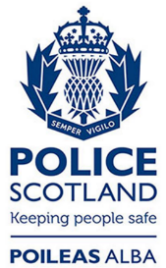 Freedom of Information ResponseOur reference:  FOI 23-2522Responded to:  xx November 2023